____________________________________________________________________________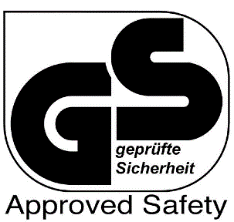 ЗАЯВКА НА ОЦЕНКУ СООТВЕТСТВИЯ ПРОДУКЦИИ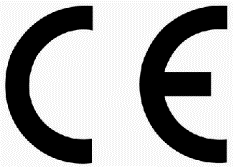 НА СООТВЕТСТВИЕ ЕВРОПЕЙСКИМ ДИРЕКТИВАММаркировка СЕ, GS, TÜV, др.Уважаемые господа, заполните ниже приведенную информацию, которая будет использована для подготовки нашего предложения, по оценке соответствия. Заполнение заявки не означает обязательства использовать наши услуги, никакие счета не будут выставляться. Вся представленная информация, содержащаяся в заявке, будет рассматриваться как конфиденциальная. Заявку необходимо отправить: office@dakc-tek.comИнформация о нашей компании и представляемых нами услугах находится на  http://dakc-tek.com Я настоящим даю согласие на обработку моих персональных данных в настоящее время и в будущем, ТЕХНИЧЕСКОЙ ЭКСПЕРТНОЙ КОМПАНИЕ «ДАКС» (в соответствии с Законом «О защите персональных данных») для маркетинговых целей. Я имею право получить доступ и скорректировать мои персональные данные и возразить против обработки моих персональных данных в любое время.Название организации:Адрес организацииСфера деятельностиКол-во работниковФилиалы/адресаНаименование продукции: (если несколько единиц, необходимо приложение)Сфера применения продукции (перечислить) или приложить на отдельном листе:Декларации заявителя: Я подтверждаю, что признаю и понимаю общие требования относительно системы сертификации продукции. Я подтверждаю, что заявка для оценки соответствия не подавалась в другие органы по сертификации. Я обязуюсь выполнять все требования относительно заявки для сертификации продукции. Я обязуюсь представить всю необходимую техническую документацию на продукцию и другую информацию, необходимую для оценки продукции.Декларации заявителя: Я подтверждаю, что признаю и понимаю общие требования относительно системы сертификации продукции. Я подтверждаю, что заявка для оценки соответствия не подавалась в другие органы по сертификации. Я обязуюсь выполнять все требования относительно заявки для сертификации продукции. Я обязуюсь представить всю необходимую техническую документацию на продукцию и другую информацию, необходимую для оценки продукции.Приложение (если необходимо)Приложение (если необходимо)Проводили ли вы испытания на соответствие директивам ЕС в аккредитованной в Европе лаборатории, если да, то укажите в какой: Да               НетУкажите директивы ЕС:Укажите стандарты (IEC, EN, ISO др.) которым должна соответствовать ваша продукция:          Пожалуйста, ПРИЛОЖИТЕ следующие документы          Пожалуйста, ПРИЛОЖИТЕ следующие документы(на английском и русском или украинском языках)(на английском и русском или украинском языках)Техническое описание и область применения, подробно (Технические Условия) да нет не относитсяКопии сертификатов на продукцию (например, сертификат соответствия СЕ, GS, ДСТУ, ГОСТ) да нет не относится- фото продукции (3-4 ед). да нет не относится- эл.схемы  да нет не относится- блок схема да нет не относится- рисунки да нет не относится- чертежи да нет не относится- габаритные размеры (в таблице) да нет не относится- перечень комплектующих (для каждого вида отдельно) да нет не относится- сравнительную таблицу изделий, которые планируются к сертификации с определением базовой модели да нет не относится- материал с которого изготовлена продукции (если необходимо) да нет не относитсяНаименованиеПриложенный документПримечаниеПротоколы испытаний (если испытания были выполнены)Документация подтверждающая наличие системы качестваАнализ степени риска и оценкаПротоколы испытаний проведенные производителемРасчеты (если необходимо)Перечень комплектующихДругие документыКонтактное лицо:Контактное лицо:Контактное лицо:Контактное лицо:Ф.И.О.                                                                                           Ф.И.О.                                                                                           Должность:Должность:Тел.:                      email:email:www.Подпись:                                                     Подпись:                                                     ДатаДата